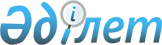 О внесении изменений в решение акима Каиндинского аульного округа Мугалжарского района от 22 июля 2011 года № 5 "О переименовании улиц села Алтынды Каиндинского сельского округа Мугалжарского района"Решение акима Кайындинского сельского округа Мугалжарского района Актюбинской области от 24 мая 2017 года № 13. Зарегистрировано Департаментом юстиции Актюбинской области 31 мая 2017 года № 5514
      В соответствии с Конституционным Законом Республики Казахстан от 3 июля 2013 года "О внесении изменений и дополнений в Конституционный закон Республики Казахстан и в некоторые законодательные акты Республики Казахстан по вопросам исключения противоречий, пробелов, коллизий между нормами права различных законодательных актов и норм, способствующих совершению коррупционных правонарушений, со статьей 35 Закона Республики Казахстан от 23 января 2001 года "О местном государственном управлении и самоуправлении в Республике Казахстан" и статьей 50 Закона Республики Казахстан от 6 апреля 2016 года "О правовых актах", аким Кайындинского сельского округа Мугалжарского района РЕШИЛ:
      1. Внести в решение акима Каиндинского сельского округа Мугалжарского района от 22 июля 2011 года № 5 "О переименовании улиц села Алтынды Кайындинского сельского округа Мугалжарского района" (зарегистрированное в реестре государственной регистрации нормативных правовых актов № 3-9-148, опубликованное 12 октября 2011 года в районной газете "Мұғалжар") следующие изменения:
      преамбулу указанного решения изложить в новой редакции:
      "В соответствии со статьей 35 Закона Республики Казахстан от 23 января 2001 года "О местном управлении и самоуправлении в Республике Казахстан", статьей 14 Закона Республики Казахстан от 8 декабря 1993 года "Об административно-территориальном устройстве Республики Казахстан" и на основании протокола конференции жителей села Алтынды, аким Кайындинского сельского округа Мугалжарского района РЕШИЛ:";
      в реквизитах, заголовке и в тексте решения на русском языке слова "аульного", "Каиндинского" заменить словами "сельского", "Кайындинского".
      2. Настоящее решение вводится в действие по истечении десяти календарных дней после его первого официального опубликования. 
					© 2012. РГП на ПХВ «Институт законодательства и правовой информации Республики Казахстан» Министерства юстиции Республики Казахстан
				
      И.о. акима Кайындинского

      сельского округа

Г. Жиенбаева
